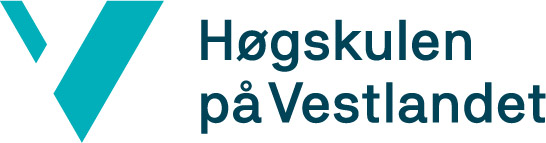                                                                                                                             U. off. (jf. Offentlegheitslova §13)								           (Internt dokument berre til bruk ved HVL)	Til ……………………………………………………………………………………………………………… (namn student) Studieår:………………………………  Kull:……………………..Praksisperiode:……………………Varsel om fare for ikkje greidd i praksisMed dette melder vi om at du står i fare for å få praksisperioden vurdert til Ikkje greidd.Denne meldinga er ei stadfesting på at det er tvil om du vil nå dei mål studiet set for praksisgjennomføringa di.Dette må du arbeide særleg med for å få vurderinga «greidd praksis» med utgangspunkt i vurderingskriterium for studiet (jf studieplan):..........................................................................................................................................................................................Dato								Praksisskule………….……………………………………………………………………………………………………………………………………………………………………Praksislærar/rektor						Programansvarleg/faglærar/instituttleiar HVLKopi skal sendast til:  Høgskulen på Vestlandet, campus Sogndal v/praksiskoordinator grunnskule, Postboks 133, 6851 Sogndal                                                                                                                             